ГОДИШЕН ПЛАНна единицата за внатрешна ревизија воОПШТИНА ЖЕЛИНОза 2021 година2021 годинаЖелиноI. ВОВЕД II. ВРСКА ПОМЕЃУ СТРАТЕШКОТО И ГОДИШНОТО ПЛАНИРАЊЕ 2.1. Усогласеност на планираните ревизии со Стратешкиот план 2.2. Активности во врска со остварувањето на целите на внатрешната ревизија III. АКТИВНОСТИ НА ВНАТРЕШНАТА РЕВИЗИЈА ВО (2021 година) 3.1. Поединечни ревизии ( 2021  година)  3.2. Други активности на внатрешната ревизија IV. КАДРОВСКИ КАПАЦИТЕТИ 4.1. Пресметка на потребното време за активностите во Годишниот план V. ЗАКЛУЧОК I. ВОВЕДГодишниот план за (2021 година) е изготвен врз основа на Стратешкиот план (2021-2023год) на внатрешната ревизија донесен од страна на Градоначалникот на Општина Желино .Во него се содржани активностите на внатрешната ревизија во врска со остварувањето на целите на ЕВР од Стратешкиот план (2021-2023год) со што се одредени целите, опфатот и ресурсите, кои се потребни за извршување на секоја поединечна ревизија за (2021 год) .Во случај на потреба, а поврзано со значителните промени кои може да се појават во работењето во текот на годината и кои влијаат на активностите на внатрешната ревизија, Годишниот план ќе се ажурира.Секоја промена на Годишниот план го одобрува Градоначалникот .II. ВРСКА НА СТРАТЕШКОТО И ГОДИШНОТО ПЛАНИРАЊЕ 2.1. Усогласеност на планираните ревизии со Стратешкиот планПоединечните ревизии планирани за (2021 год) усогласени се со усвоениот Стратешки план за ревизија (2021-2023 год) . Односот помеѓу задачите кои се планирани во стратешкиот и годишниот план прикажан е во следната табела: BТабела 1: Врска на планираните ревизии во Стратешкиот и Годишниот план 2.2. Активности поврзани со остварувањето на целите на внатрешната ревизијаВнатрешна ревизија ќе ги спроведе следните активности и поединечни ревизии со цел реализација на поставените цели, односно насоката на работа на внатрешната ревизија:Табела 2: Активности поврзани со остварувањето на целите на ЕВРIII. АКТИВНОСТИ НА ВНАТРЕШНАТА РЕВИЗИЈА ВО (2021  ГОДИНА)3.1. Поединечни ревизии во (2021 година)Внатрешна ревизија во (2021 год) ќе ги спроведе следните поединечни ревизии поради реализација на целите кои се дефинирани во Стратешкиот план  како што следува:Планираните ревизии ќе бидат спроведени според следниот распоред:Табела 3: Годишен план за ревизија – приказ по месеци3.2. Други активности на внатрешната ревизијаОдделението за внатрешна ревизија во 2021 година планира да ги следи и спроведувањето на препораките и  ефектите од нивната реализација, ажурирање на стратешкиот план итн.IV. КАДРОВСКИ КАПАЦИТЕТИ 4.1.  Пресметката на потребното време за активностите во Годишниот планЗадачите на ревизијата и потребните денови се доделуваат на активностите во Годишниот план како што следува:За реализација на активностите предвидени во годишниот план за ревизија во 2021, општина Желино има  доволно ресурси за исполнување на целите од овој Годишен план.V. ЗАКЛУЧОКГодишниот план за ревизија во 2021 година во општина Желино е донесен врз основа на предвидените потреби.Датум:__/__/2021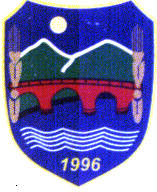 Приоритетни области на ревизија во првата година на Стратешкиот планПланирани ревизии во тековната годинаРаботата на секторите и оделениата во општина Желино2Бр.Цел на внатрешната ревизијаАктивности на внатрешнатаревизијаза остварување на целитеПланирање на поединечнитеревизии1.Да се увери дека работата на секторите и оделениата во општина Желино се во согласност со  законот, правилници и другите интерни акти како и работењето од материјално финансиската сфераИзвршување на поединечни ревизии,следење на спроведувањето на препораките,и сл.2.Зајакнување на системот за внатрешна контрола во О.ЖелиноИзвршување на поединечни ревизии,следење на спроведувањето на препораките,и сл.Име на ревизијата:Работењето од формално-правен аспект  на одделението за управување со човечки ресурсиНиво на ризик (висок, среден, низок) :СреденЦел на ревизијата:Проверка на работењето од формално-правен аспект дали е во согласност со законотОпфат на ревизијата:Работењето од формално-правен аспектОрганизациони единици вклучени воРевизијатаПравна единицаИнституции во надлежностРевизорски методи:Интервју, проверка на документација, анализи итн.Име на ревизијата:Работењето од формално-правен аспект и финансиското работење на одделението за администрирање на даноци и такси.Ниво на ризик (висок, среден, низок) :СреденЦел на ревизијата:Проверка на работењето од формално-правен аспект дали е во согласност со законот и финансиското работењеОпфат на ревизијата:Работењето од формално-правен аспект и финансиското работењеОрганизациони единици вклучени воРевизијатаПравна, финансиска единицаИнституции во надлежностРевизорски методи:Интервју, проверка на документација, анализи итн.Име на ревизија010203040506070809101112Работењето од формално-правен аспект и финансиското работење на одделението за администрирање на даноци и такси во општина Желино   →Работењето од формално-правен аспект  на одделението за управување со човечки ресурси во општина Желино→Бр.Вид на ревизијаПредмет на ревизијаЦел на ревизијаПланирано време за ревизијаЛица ангажирани во ревизијата1.Ревизија на усогласеност и ревизија на системот на внатрешни контролиРаботењето од формално-правен аспект и финансиското работење на одделението за администрирање на даноци и такси во општина ЖелиноДа се увери дека работата на одделението за администрирање на даноци и такси е основана врз законот, правилници и другите интерни акти како и работењето од материјално финансиската сфера19 дена06.09.2021 до 24.09.2021 год.Абдула Рустеми2.Ревизија на усогласеност и ревизија на системот на внатрешни контролиРаботењето од формално-правен аспект  на одделението за управување со човечки ресурси во општина ЖелиноДа се увери дека работата на одделението за управување со човечки ресурси е основана врз законот , правилници и другите интерни акти12 дена11.10.2021 до22.10.2021 год.АбдулаРустемиПотпис на раководителот на внатрешната ревизија____________________________________Потпис на одговорното лице на институцијата____________________________________